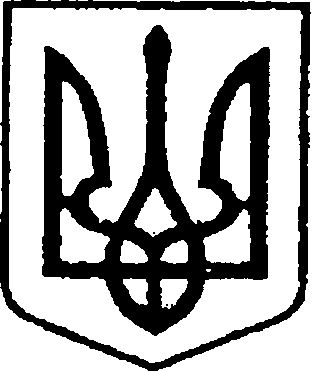 УКРАЇНАЧЕРНІГІВСЬКА ОБЛАСТЬМІСТО НІЖИНМ І С Ь К И Й  Г О Л О В А  Р О З П О Р Я Д Ж Е Н Н Явід  06  березня  2020 р.	                 м. Ніжин		                  № 58    Про призначення відповідальнихчергових , посадових осіб та працівників виконавчого комітету Ніжинської міської ради на період з 07.03  по 09.03.2020 рокуВідповідно до пп.20 п.4 ст.42, частини 8 ст.59, ст.73 Закону України «Про місцеве самоврядування в Україні» та з метою забезпечення готовності до дій на випадок загрози та виникнення позаштатних побутових, небезпечних подій та надзвичайних ситуацій, порушень громадського порядку під час святкування   Міжнародного жіночого дня:	1. Затвердити графік  відповідальних чергових, склад посадових осіб та працівників виконавчого комітету Ніжинської міської ради на період з 07.03 по 10.03.2020 року (додається). 	2. Заступнику міського голови виконавчого комітету Ніжинської міської ради Алєксєєнку І.В. провести службову нараду з керівниками комунальних підприємств, начальниками спеціалізованих служб цивільного захисту м. Ніжина та відповідальними черговими виконавчого комітету Ніжинської міської ради щодо організації роботи диспетчерських служб, сил постійної готовності до дій по наданню допомоги населенню, своєчасному попередженню та оперативному реагуванню на позаштатні побутові, небезпечні події, надзвичайні ситуації та порушення громадського порядку в період святкування Міжнародного жіночого дня. 	3. Керівникам підприємств, установ, організацій та спеціалізованих служб цивільного захисту м. Ніжина:	3.1. Затвердити своїми наказами відповідальних посадових осіб із числа керівників та особовий склад чергових (аварійних) підрозділів. Копії наказів надати в кімнату №32 виконавчого комітету Ніжинської міської ради до 13.00 год 06.03.2020 року.	3.2. Забезпечити своєчасне інформування відповідального чергового виконкому (тел. 15 – 80, 7 - 19 - 51 ) та диспетчерів відповідних спеціалізованих служб цивільного захисту м. Ніжина про загрозу та виникнення небезпечних подій, надзвичайних ситуацій у терміни, визначені розпорядженням секретаря міської ради від 19.02.2014 року № 18 «Про порядок інформування виконавчого комітету міської ради, керівництва обласної державної адміністрації, ДСНС України про загрозу або виникнення надзвичайних ситуацій».	3.3. Провести інструктування відповідальних чергових та керівників аварійних служб, підрозділів про порядок дій в разі виникнення можливих  аварій, небезпечних подій та надзвичайних ситуацій.	4.Відповідальному черговому виконавчого комітету Ніжинської міської ради:	4.1. Забезпечити оперативне реагування на заяви, скарги, позаштатні побутові, небезпечні події та надзвичайні ситуації, порушення громадського порядку, аварії на системах життєзабезпечення. 	4.2. Керувати складом оперативної групи та визначати порядок її підсилення з інших підрозділів виконавчого комітету Ніжинської міської ради.	4.3. Підтримувати постійний зв’язок з відповідальними черговими підприємств, установ, організацій, спеціалізованих служб цивільного захисту м. Ніжина та знати їх місцезнаходження.	4.4. Про результати чергування доповідати міському голові у встановленому порядку, а в разі виникнення небезпечних подій, надзвичайних ситуацій - негайно по телефону.	5. Керівникам відповідних підрозділів виконавчого комітету Ніжинської міської ради, підприємств, установ, організацій забезпечити виконання ст.107 Кодексу Законів про Працю України.	6.  Контроль за виконанням даного розпорядження залишаю за собою.Міський  голова                     підписано                                              А.В. ЛінникЗАТВЕРДЖЕНОрозпорядженням міського голови							від  «  06  » березня 2020 року №58   Г Р А Ф І Квідповідальних чергових, склад посадових осіб та працівників виконавчого комітету Ніжинської міської ради на період з 07.03 по 10.03.2020 рокуДатаВідповідальний черговий, телефон для зв’язкуСклад оперативної групи07.03.2020р.Алєксєєнко Ігор Володимирович0687453611Чуйко М.А. – 0679197547Бондарець Ю.В.08.03.2020р.СалогубВалерій Володимирович0962786946Ярмак  О.Ф. – 0683890648Овчаренко В.П.09.03.2020р.Алєксєєнко Ігор Володимирович0687453611Лега  В.О.- 097Голопапа О.М.